                       CURRICULUM  VITAE                              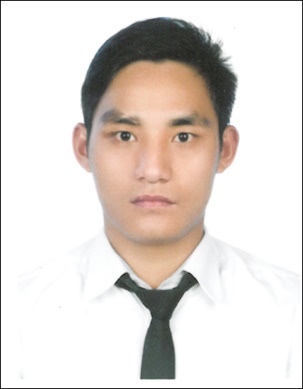 CHANDRA Chandra.148902@2freemail.comDubai U.A.EPROFESSIONAL PROFILETo obtain a challenging job in productivity conscious workplace and perform to the limits of my potential, likewise elevate  with  a  company  recognized in  its  respective  field or  industry  and contribute to the organizations success.EDUCATIONAL A1TAINMENT+2 (SAHEED MULTIPUL CAMPUS )S.L.C (DARAI THATHI H.S.S.)TRAINING COMPLETED COMPUTER COURSE AND HAVE THE KNOWLEDGE OF MS-WORD, EXCEL, POWER POINT, INTERNET SUFING AND CHATTING.COMPLETED FOOD HYGIENE TRAINING IN DIPOLOMATIC IN BAGMATI  INSTITUTE.WORKING EXPERIENCENAME OF ORGANIZATION			: NESTO HYPER MARKET SHARJHA U.A.E.POSITION					: SALESMAN PERIOD					: 2013 TO TILL NOWNAME OF ORGANIZATION			: KATHMANDU MALL KATHMANDU, NEPALPOSITION					: SALESMAN PERIOD					: 2011 TO 2012Duties and Responsibilities Proven being  successful in a high pressured target-based sales environment.To assist and monitor item stocks and stock movement. Care a customer also fulfill of them desire.Deal to customer and listen to their queries.Maintain items and also care about personal hygiene.Inform about out of stock items.Check Damage Item and also remove from there.Focus on market sale and also about market target.Always think positive about customer desire. PERSONAL INFORMATIONNATIONALITY			: NepaliTEMPORARY ADDRESS		: SHARJHA – 10 U.A.E.              PREMANENT ADDRESS		: PALPA, NEPALMARITAL STATUS			: MARRIEDSEX					: MALERELIGION				: HINDULANGUAGES				: NEPALI, HINDI AND ENGLISH   HOBBY				: READING BOOKS, LISTENING MUSIC AND TRAVELING PASSPORT AND VISA DETAILS:VISA STATUS				: RESIDENCE ( EMPLOYER) I hereby certify that the above information mention is true and correct to the best of my knowledge and belief. CHANDRA    Applicant